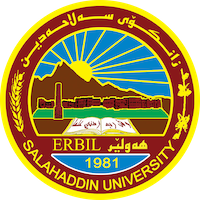 Academic Curriculum Vitae Personal Information: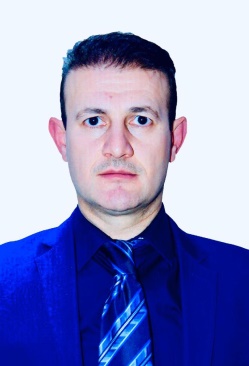 Full Name: Bakhtyar Sabr BayzAcademic Title: Professor Email: (bakhtyar.bayz@su.edu.krd)Mobile: 07504560600Education:Employment:Qualifications Teaching methods   (2010)IT qualifications ((WORD-EXCEL-POWER POINT-WINDOWS-NETWORK)Teaching experience:Research and publicationsالكتب:مسؤولية المصرف في الاعتماد المستندي والمخاطر التي تواجهه _ دراسة تحليلية ، منشورات دار الكتب القانونية ، القاهرة ، 2009 ، بحجم 435 صفحة. الاعتماد للسحب على المكشوف _ دراسة قانونية مقارنة .  منشورات دار الكتب القانونية ، القاهرة ، 2010 ، 352بحجم صفحة . الحماية المدنية للمستهك من الاعلانات التجارية الخادعة  _ دراسة قانونية مقارنة ( مشروع كتاب ) .ب_ البحوث العلمية: زمان ومكان انعقاد عقد التجارة الالكترونية _دراسة قانونية مقارنة ) .   منشور في مجلة الميزان ( مجلة قانونية وسياسية اكاديمية فصلية يصدرها اتحاد حقوقيي كوردستان ) العدد 42 سنة 2010 . مدى فعالية التحكيم في تسوية منازعات عقود الاستثمار _ دراسة تحليلية مقارنة . منشور في مجلة القانون والسياسة ( مجلة علمية متخصصة محكمة نصف سنوية ، تصدر عن كلية القانون والسياسة \ جامعة صلاح الدين ) العدد 9 سنة 2011 .ضمانات الاعتماد للسحب على المكشوف _ دراسة قانونية مقارنة . منشور في مجلة الرافدين للحقوق (مجلة علمية محكمة تصدر عن كلية الحقوق \جامعة الموصل ) في سنة 2005م. مخاطر الاعتماد المستندي ووسائل الحد منها _ دراسة قانونية تحليلية. منشور في مجلة الرافدين للحقوق  (مجلة علمية محكمة تصدر عن كلية الحقوق \جامعة الموصل ) ، العدد 48 سنة  2011 . الحماية الوقائية للمستهلك من الاعلانات التجارية الخادعة _ دراسة قانونية مقارنة في مجلة كلية القانون للعلوم القانونية والسياسية/كلية القانون-جامعة كركوك ،2012.الحماية المدنية للمتسهلك من الاعلانات التجارية الخادعة _ دراسة قانونية مقارنة _ مجلة القانون والسياسة ، كلية القانون والعلوم السياسية / جامعة صلاح الدين /اربيل سنة 2012 . الإعلان التجاري المقارن ومدى مشروعيته_ دراسة قانونية مقارنة _ مجلة الشريعة والقانون، جامعة الامارات العربية المتحدة، 2018. رقابة الدولة المضيفة على الشركة المتعددة الجنسية_ دراسة قانونية تحليلية، مجلة قةلَاي زانست/ جامعة اللبنانية الفرنسية،2019.الاستمرار في تجارة المفلس وأثره على الدائنين_ دراسة تحليلية مقارنة، مجلة زانكو للقانون والسياسة_ العدد26 / 2019 .الإشكاليات القانونية بين الشركة المتعددة الجنسية والدولة المضيفة -دراسة تحليلية- مشروع بحثالالتزام بالاعلام الالكتروني  في عقد البيع عبر الانترنت- دراسة مقارنة.عقد الانتفاع الدوري السياحي في القانون التركي والمقارن .دور مراقب الحسابات في تحقيق الشفافية والإفصاح عن المعلومات في سوق الاوراق المالية_دراسةقانونية مقارنة).Conferences and courses attendedFunding and academic awards List any bursaries, scholarships, travel grants or other sources of funding that you were awarded for research projects or to attend meetings or conferences.Professional memberships Professional Social Network Accounts:https://academics.su.edu.krd/profile-admin/index.php?p=profile https://www.researchgate.net/profile/Bakhtyar-Bayz https://scholar.google.com/citations?hl=en&user=iuXdZtIAAAAJ&view_op=list_workshttps://www.linkedin.com/in/bakhtyar-bayz-165963421/Mosul universityIraqLawDoctor of Philosophy2022-03-27Mosul universityIraqprivate lawMaster of Arts2004-07-26Mosul universityIraqLawBachelor Degree(Research Project)2001-07-02PlaceDateEmployment Title Salahaddin University06-06-2005Assistant lecturerSalahaddin University24-04-2008LecturerSalahaddin University29-04-2012Assistant ProfessorSalahaddin University25-05-2021ProfessorsubjectlevelIntroduction to the study of lawFirst Commercial LawSecond Company LawThird Commercial papersForth 2191یه‌كێتی مافپه‌روه‌رانی كوردستانNational (ناوخۆیی)2010-07-262192یه‌كێتی مامۆستایانی كوردستانNational (ناوخۆیی)2010-07-28